                 Tělocvičná jednota Sokol Strakonice  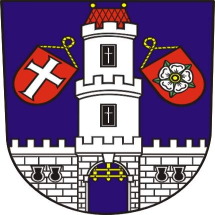                                                                        pořádáKrajský bodovací turnaj nejmladšího žactva, roč. 2005 a mladší,ve stolním teniseVšeobecná část: Pořadatel: Sokol Strakonice Termín :  NEDĚLE  8.5.2016 Adresa: Sokolovna Strakonice, Na Stráži 340Ředitel turnaje: Ing. Jaroslav Požárek Vrchní rozhodčí: Ing. Josef JungvirtZástupce vr. rozhodčího, Pavel BakalářOrganizační pracovník: : Ing. František Hrach, Jaroslav ValíčekZdravotník: Nemocnice Strakonice , MUDr Jan VaňataPodmínky účasti: Všichni hráči a hráčky registrovaní i neregistrovaní s bydlištěm v Jihočeském kraji, ročník 2005 a mladší.Přihlášky účastníků: Pouze elektronicky do pátku 6.5.2016 do 18.00 hodNa adresu ocfortna@tiscali.cz a současně zást. vrchního rozhodčího: bakiz@seznam.cz Občerstvení: Zajištěno pořádajícím oddílem. Technická ustanovení: Prezentace: 8:00-8:30 hod. Losování: 8:30-9:00 hod. Zahájení turnaje: 9:00 hod. Předpokládaný konec turnaje v 14:30 hod. Hrací systém: Hrají se dvouhry nejmladších žáků a nejmladších žákyň.Systém bude určen dle počtu přihlášených.Varianty a. Skupiny po 4, první a druhý do pavouka KO,třetí a čtvrtý do pavouka útěchy A .Vyřazení z pavouků sehrají další útěchu B, C. Varianta b. Z prvního turnaje již známe přibližnou úroveň hráčů. Vytvoříme 7-8 členné skupiny, kde budou hrát systémem každý s každým.Všechny zápasy se hrají na 3 vítězné sety z 5. Ceny: Hráči umístěni na prvním místě obdrží věcnou cenu, pohár a diplom za umístění. Druzí a třetí hráči věcnou cenu, diplom.Míčky: JOOLA super *** plastové Předpis: Hraje se podle Soutěžního řádu, platných Pravidel stolního tenisu, Všeobecných pokynů pro turnaje KŽT v Jihočeském kraji a ustanovení tohoto rozpisu. Protest: Do 5 minut po skončení utkání u hlavního rozhodčího. Startovné: 75,- Kč za jednoho účastníka Úhrada: Účastníci startují na náklady svých oddílů, případně vlastní náklady.Informace: Jungvirt  Josef  tel: 777756598 E-mail: ocfortna@tiscali.czZa oddíl Sokol Strakonice:Ing. Jaroslav Požárek                                                                            Ing. Josef JungvirtStrakonice 28.4.2016